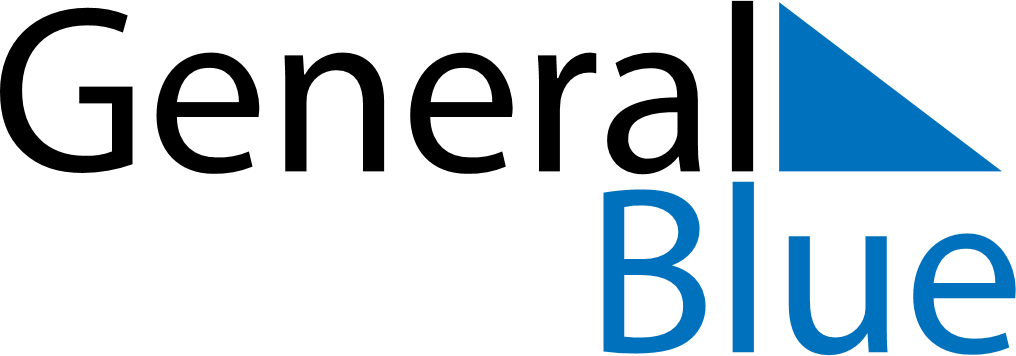 2025 – Q2Albania  2025 – Q2Albania  2025 – Q2Albania  2025 – Q2Albania  2025 – Q2Albania  AprilAprilAprilAprilAprilAprilAprilMONTUEWEDTHUFRISATSUN123456789101112131415161718192021222324252627282930MayMayMayMayMayMayMayMONTUEWEDTHUFRISATSUN12345678910111213141516171819202122232425262728293031JuneJuneJuneJuneJuneJuneJuneMONTUEWEDTHUFRISATSUN123456789101112131415161718192021222324252627282930Apr 1: April Fools’ DayApr 20: Catholic Easter
Apr 20: Orthodox EasterApr 21: Catholic Easter
Apr 21: Orthodox EasterMay 1: Labour DayJun 1: Children’s DayJun 6: Feast of the Sacrifice (Eid al-Adha)